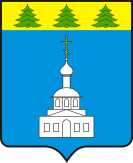 АДМИНИСТРАЦИЯ ЗНАМЕНСКОГО РАЙОНА ОРЛОВСКОЙ ОБЛАСТИПОСТАНОВЛЕНИЕ    17 мая 2022 г.                                                                                           № 223            с. ЗнаменскоеО  включении  земельных  участков  в  переченьрасположенных   на    территории   Знаменского района земельных участков для предоставления в собственность граждан  для  ведения  личного подсобного хозяйства       В соответствии с Законом Орловской области от 10 ноября 2015 года № 1872-ОЗ «Об отдельных правоотношениях, связанных с предоставлением в собственность гражданам земельных участков на территории Орловской области» и постановлением администрации Знаменского района Орловской области от 05 мая 2017 года № 129 «Об утверждении перечня земельных участков, расположенных на территории Знаменского района для предоставления в собственность для ведения личного подсобного хозяйства», Администрация Знаменского района Орловкой областиПОСТАНОВЛЯЕТ:        1.  Включить земельные участки в перечень расположенных на территории Знаменского района земельных участков, предназначенных для бесплатного предоставления в собственность граждан для ведения личного подсобного хозяйства, согласно приложению к настоящему постановлению.  2. Отделу по управлению муниципальной собственностью Администрации Знаменского района Орловской области (Коровиной Н.В.) предоставить электронную версию настоящего постановления в отдел организационно - кадровой работы и делопроизводства (Борисенко А.С.) для размещения  на  официальном  сайте Администрации Знаменского района Орловской области  в сети «Интернет».      3. Контроль за исполнением настоящего постановления возложить на заместителя главы Администрации Знаменского района А.А. Басова. Глава Знаменского района                                                          С.В. Семочкин                                                                      Приложение                                                                             к постановлению Администрации						        Знаменского района Орловской области                                                                        от «17» мая 2022 года № 223 Список,включаемых в перечень земельных участков, расположенных на территории Знаменского района,  предназначенных для бесплатного предоставления  в  собственность граждан  для  ведения  личного подсобного хозяйстваКадастровый номерПлощадь земельного участка, кв. мМестоположение земельного участкаВид разрешенного использования  земельного участка157:02:0750101:1925000Орловская область Знаменский район, д. ПрилепыДля ведения  личного  подсобного хозяйства257:02:0750101:1935000Орловская область Знаменский район, д. ПрилепыДля ведения  личного  подсобного хозяйства357:02:0690101:1383500Орловская область Знаменский район, д. Слободка, ул. НоваяДля ведения  личного  подсобного хозяйства